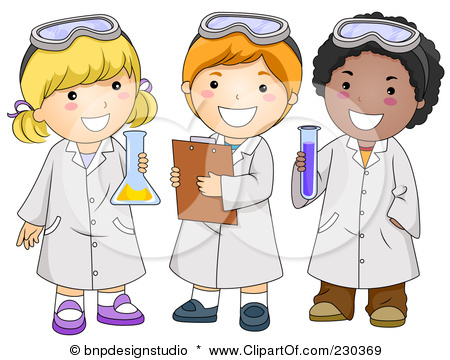  حاولي التعرف على تاريخ الذرة من خلال نسب كل ذرة الى مكتشفها؟؟؟ 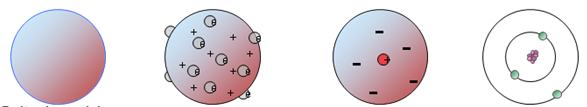 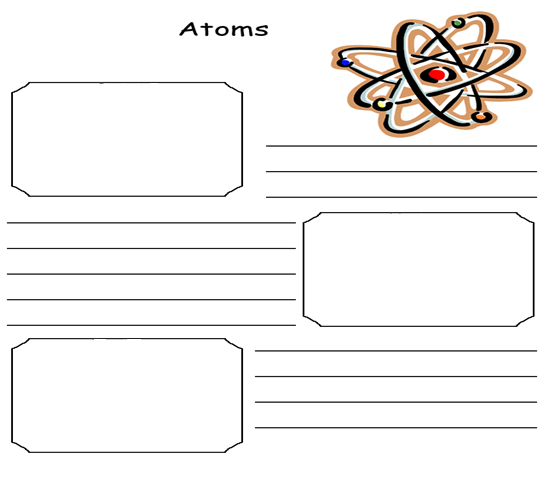  تعرفي على كل من :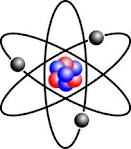 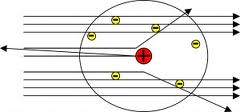 